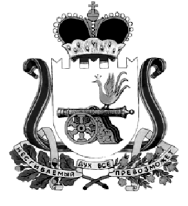 АДМИНИСТРАЦИЯ МУНИЦИПАЛЬНОГО ОБРАЗОВАНИЯ «КАРДЫМОВСКИЙ РАЙОН» СМОЛЕНСКОЙ ОБЛАСТИР А С П О Р Я Ж Е Н И Еот  19.03.2020               № 00068-рО введении ограничительных мероприятий в виде приостановления допуска обучающихся и их родителей (иных законных представителей)  в образовательные учреждения муниципального образования «Кардымовский район» Смоленской области В соответствии с Указом Губернатора Смоленской области А.В. Островского от 18.03.2020 № 24 «О введении режима повышенной готовности», приказом Департамента Смоленской области по образованию и науке от 16.03.2020 №186-ОД «Об усилении санитарно-эпидемиологических мероприятий в образовательных организациях», приказом Департамента Смоленской области по образованию и науке от 18.03.2020 № 204-ОД «О введении ограничительных мероприятий в виде приостановления допуска обучающихся и их родителей (иных законных представителей)  в образовательные организации Смоленской области» и в целях обеспечения санитарно-эпидемиологического благополучия населения на территории муниципального образования «Кардымовский район» Смоленской областиРуководителям образовательных учреждений муниципального образования «Кардымовский район» Смоленской области:- ввести в период с 19.03.2020 по 01.04.2020 включительно ограничительные мероприятия в виде приостановления допуска обучающихся и их родителей (иных законных представителей) в образовательные учреждения муниципального образования «Кардымовский район» Смоленской области;- принять в установленном порядке решение о возможности свободного посещения дошкольных групп образовательных учреждений муниципального образования «Кардымовский район» Смоленской области по решению их родителей (законных представителей);- продлить период весенних каникул в общеобразовательных учреждениях муниципального образования «Кардымовский район» Смоленской области до 01.04.2020 включительно с внесением изменений в календарный учебный график;- обеспечить временное приостановление проведения занятий, работы кружков и секций, иных досуговых мероприятий в организациях дополнительного образования с 19.03.2020.2. Отделу образования Администрации муниципального образования «Кардымовский район» Смоленской области организовать работу по проведению в образовательных учреждениях района комплекса профилактических санитарно-эпидемиологических мероприятий.3. Контроль исполнения настоящего распоряжения возложить на заместителя Главы муниципального образования «Кардымовский район» Смоленской области Н.В. Игнатенкову.4. Настоящее распоряжение вступает в силу со дня его подписания.Исполняющий обязанности Главы муниципального образования «Кардымовский район» Смоленской областиД.В. Тарасов